Mieten von Leihausrüstung					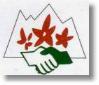 Ich miete von den Naturfreunden Cham die unten aufgeführten Gegenstände.Name:Adresse:Tel. Nr.e-mail Adresse: 	Mitglied ja     nein       Ausweis Nr.:Bei der Gebühr handelt es sich um keine Benutzungsgebühr, sondern eine Mietgebühr. Der Mieter haftet für Verlust oder Beschädigung der ausgeliehenen Gegenstände.  Bei Unfall oder Nichtfunktion der Gegenstände verzichtet der Mieter auf die Geltendmachung von Schadenersatzansprüchen gegen die Naturfreunde Cham. Für die richtige Handhabung und Einstellung der Geräte ist der Benutzer selbst verantwortlich. Die Naturfreunde lehnen jegliche Regressansprüche ab.Die Mietgebühr gilt pro Kalendertag. Der Abholtag wird nicht berechnet. Bei verspäteter Rückgabe werden die zusätzlichen Tage doppelt berechnet.Für Mitglieder der Naturfreunde Cham beträgt die Ausleihgebühr 50% des angegeben Preises.Abholtag:……………….. Rückgabetag:…………………… Gesamttage:………….Datum:………………….. Unterschrift:……………………………….Ausrüstungslager:Stefan MühlbauerBirkfelder 793495 Weiding0160/ 96274102Email: stevemuehlbauer@web.deAnzahlArtikelPreis/TagTageSummeHelm1,00 €Klettersteigset2,00 €Einfachseil2,00 €Halbseil3,00 €HMS-Karabiner0,40 €Normalkarabiner0,40 €Expressschlingen0,40 €Abseilachter0,40 €Klettergurt2,00 €Eisschrauben0,50 €Eispickel1,00 €Steigeisen2,00 €Bandschlinge0,60 €Prusikschlingen0,30 €AV-Karte0,20 €AV-Führer0,40 €Gesamtsumme:Gesamtsumme Mitglieder:-50%